АДМИНИСТРАЦИЯ ПАЛЬСКОГО СЕЛЬСКОГО ПОСЕЛЕНИЯ ОСИНСКОГО РАЙОНА ПЕРМСКОГО КРАЯП О С Т А Н О В Л Е Н И Е28.12.2017                                                                                                            № 175О внесении изменений в   Муниципальную Программу «Развитие инфраструктуры  »утвержденную постановлениемадминистрации Пальского сельскогопоселения от 28.11.2017 № 134В соответствии с Федеральным законом  от 6 октября 2003 г. №131-ФЗ «Об общих принципах организации местного самоуправления в Российской Федерации», Уставом Пальского сельского поселения, постановлением администрации Пальского сельского поселения «Об утверждении Порядка разработки, реализации и оценки эффективности муниципальных программ Пальского сельского поселения» от  03.10.2014 № 163  (в редакции от 03.12.2014 № 213; от 29.12.2014 № 229). Постановлением администрации Пальского сельского поселения от 28 ноября 2017 г. № 131 «Об утверждении Перечня муниципальных программ Пальского сельского поселения  на 2018 -2020 годы.Администрация Пальского сельского поселения ПОСТАНОВЛЯЕТ:1. Внести в муниципальную программу «Развитие инфраструктуры », утвержденную постановлением администрации Пальского сельского поселения от 28.11.2017  № 134, следующие изменения:1.1. В паспорте  муниципальной программы «Развитие инфраструктуры » позицию:Изложить в редакции:1.2 Приложение 3 муниципальной программы «Развитие инфраструктуры » изложить в следующей редакции:  																		      Приложение 3ПЕРЕЧЕНЬосновных мероприятий муниципальной программыРазвитие инфраструктуры(наименование муниципальной программы)2. Обнародовать настоящее постановление согласно Порядка обнародования нормативно правовых актов Пальского сельского поселения и разместить на официальном сайте Пальского сельского поселения в информационно-телекоммуникационной сети Интернет.                                                                                  3.  Контроль за исполнением данного постановления оставляю за собой.Глава Пальского сельского поселения –глава администрации Пальскогосельского поселения                                                                       Н.В.ХроминаОбъемы и источники финансирования муниципальной программыИсточники финансированияРасходы (тыс.руб.)Расходы (тыс.руб.)Расходы (тыс.руб.)Расходы (тыс.руб.)Объемы и источники финансирования муниципальной программыИсточники финансирования2018г2019г2020гВсегоОбъемы и источники финансирования муниципальной программыВсего, в т.ч.:508,600508,6Объемы и источники финансирования муниципальной программыБюджет поселения508,600508,6Объемы и источники финансирования муниципальной программыИсточники финансированияРасходы (тыс.руб.)Расходы (тыс.руб.)Расходы (тыс.руб.)Расходы (тыс.руб.)Объемы и источники финансирования муниципальной программыИсточники финансирования2018г2019г2020гВсегоОбъемы и источники финансирования муниципальной программыВсего, в т.ч.2143,42518,404661,8Объемы и источники финансирования муниципальной программыБюджет поселения, в т.ч.2143,42518,404661,8Объемы и источники финансирования муниципальной программыИные межбюджетные трансферты 10,010,0020,0МероприятияИсполнителиИсточники финансированияОбъем финансирования (тыс.руб.)Объем финансирования (тыс.руб.)Объем финансирования (тыс.руб.)Объем финансирования (тыс.руб.)Объем финансирования (тыс.руб.)Объем финансирования (тыс.руб.)Объем финансирования (тыс.руб.)Объем финансирования (тыс.руб.)Показатели результативности исполнения программных  мероприятийПоказатели результативности исполнения программных  мероприятийПоказатели результативности исполнения программных  мероприятийПоказатели результативности исполнения программных  мероприятийПоказатели результативности исполнения программных  мероприятийПоказатели результативности исполнения программных  мероприятийПоказатели результативности исполнения программных  мероприятийПоказатели результативности исполнения программных  мероприятийПоказатели результативности исполнения программных  мероприятийПоказатели результативности исполнения программных  мероприятийМероприятияИсполнителиИсточники финансированияВсегов т.ч. по годамв т.ч. по годамв т.ч. по годамНаименование показателяНаименование показателяНаименование показателяНаименование показателяНаименование показателяНаименование показателяНаименование показателяЕд.изм.Ед.изм.Базовое значениеБазовое значениеПлан по годамПлан по годамПлан по годамПлан по годамМероприятияИсполнителиИсточники финансированияВсего20182019202020202020202020202018201820192020Подпрограмма 1 «Водоснабжение  населенных пунктов поселения»Подпрограмма 1 «Водоснабжение  населенных пунктов поселения»Подпрограмма 1 «Водоснабжение  населенных пунктов поселения»Подпрограмма 1 «Водоснабжение  населенных пунктов поселения»Подпрограмма 1 «Водоснабжение  населенных пунктов поселения»Подпрограмма 1 «Водоснабжение  населенных пунктов поселения»Подпрограмма 1 «Водоснабжение  населенных пунктов поселения»Подпрограмма 1 «Водоснабжение  населенных пунктов поселения»Подпрограмма 1 «Водоснабжение  населенных пунктов поселения»Подпрограмма 1 «Водоснабжение  населенных пунктов поселения»Подпрограмма 1 «Водоснабжение  населенных пунктов поселения»Подпрограмма 1 «Водоснабжение  населенных пунктов поселения»Подпрограмма 1 «Водоснабжение  населенных пунктов поселения»Подпрограмма 1 «Водоснабжение  населенных пунктов поселения»Подпрограмма 1 «Водоснабжение  населенных пунктов поселения»Подпрограмма 1 «Водоснабжение  населенных пунктов поселения»Подпрограмма 1 «Водоснабжение  населенных пунктов поселения»Подпрограмма 1 «Водоснабжение  населенных пунктов поселения»Подпрограмма 1 «Водоснабжение  населенных пунктов поселения»Подпрограмма 1 «Водоснабжение  населенных пунктов поселения»Подпрограмма 1 «Водоснабжение  населенных пунктов поселения»Цель  1 Повышение качества и надёжности предоставления коммунальной услуги  - водоснабжение, улучшение, создание устойчивых и эффективных механизмов для модернизации объектов водоснабжения.Цель  1 Повышение качества и надёжности предоставления коммунальной услуги  - водоснабжение, улучшение, создание устойчивых и эффективных механизмов для модернизации объектов водоснабжения.Цель  1 Повышение качества и надёжности предоставления коммунальной услуги  - водоснабжение, улучшение, создание устойчивых и эффективных механизмов для модернизации объектов водоснабжения.Цель  1 Повышение качества и надёжности предоставления коммунальной услуги  - водоснабжение, улучшение, создание устойчивых и эффективных механизмов для модернизации объектов водоснабжения.Цель  1 Повышение качества и надёжности предоставления коммунальной услуги  - водоснабжение, улучшение, создание устойчивых и эффективных механизмов для модернизации объектов водоснабжения.Цель  1 Повышение качества и надёжности предоставления коммунальной услуги  - водоснабжение, улучшение, создание устойчивых и эффективных механизмов для модернизации объектов водоснабжения.Цель  1 Повышение качества и надёжности предоставления коммунальной услуги  - водоснабжение, улучшение, создание устойчивых и эффективных механизмов для модернизации объектов водоснабжения.Цель  1 Повышение качества и надёжности предоставления коммунальной услуги  - водоснабжение, улучшение, создание устойчивых и эффективных механизмов для модернизации объектов водоснабжения.Цель  1 Повышение качества и надёжности предоставления коммунальной услуги  - водоснабжение, улучшение, создание устойчивых и эффективных механизмов для модернизации объектов водоснабжения.Цель  1 Повышение качества и надёжности предоставления коммунальной услуги  - водоснабжение, улучшение, создание устойчивых и эффективных механизмов для модернизации объектов водоснабжения.Цель  1 Повышение качества и надёжности предоставления коммунальной услуги  - водоснабжение, улучшение, создание устойчивых и эффективных механизмов для модернизации объектов водоснабжения.Цель  1 Повышение качества и надёжности предоставления коммунальной услуги  - водоснабжение, улучшение, создание устойчивых и эффективных механизмов для модернизации объектов водоснабжения.Цель  1 Повышение качества и надёжности предоставления коммунальной услуги  - водоснабжение, улучшение, создание устойчивых и эффективных механизмов для модернизации объектов водоснабжения.Цель  1 Повышение качества и надёжности предоставления коммунальной услуги  - водоснабжение, улучшение, создание устойчивых и эффективных механизмов для модернизации объектов водоснабжения.Цель  1 Повышение качества и надёжности предоставления коммунальной услуги  - водоснабжение, улучшение, создание устойчивых и эффективных механизмов для модернизации объектов водоснабжения.Цель  1 Повышение качества и надёжности предоставления коммунальной услуги  - водоснабжение, улучшение, создание устойчивых и эффективных механизмов для модернизации объектов водоснабжения.Цель  1 Повышение качества и надёжности предоставления коммунальной услуги  - водоснабжение, улучшение, создание устойчивых и эффективных механизмов для модернизации объектов водоснабжения.Цель  1 Повышение качества и надёжности предоставления коммунальной услуги  - водоснабжение, улучшение, создание устойчивых и эффективных механизмов для модернизации объектов водоснабжения.Цель  1 Повышение качества и надёжности предоставления коммунальной услуги  - водоснабжение, улучшение, создание устойчивых и эффективных механизмов для модернизации объектов водоснабжения.Цель  1 Повышение качества и надёжности предоставления коммунальной услуги  - водоснабжение, улучшение, создание устойчивых и эффективных механизмов для модернизации объектов водоснабжения.Цель  1 Повышение качества и надёжности предоставления коммунальной услуги  - водоснабжение, улучшение, создание устойчивых и эффективных механизмов для модернизации объектов водоснабжения.Мероприятия:1. Реконструкция и ремонт  и замена объектов водоснабжения   поселения Мероприятия:1. Реконструкция и ремонт  и замена объектов водоснабжения   поселения Мероприятия:1. Реконструкция и ремонт  и замена объектов водоснабжения   поселения Мероприятия:1. Реконструкция и ремонт  и замена объектов водоснабжения   поселения Мероприятия:1. Реконструкция и ремонт  и замена объектов водоснабжения   поселения Мероприятия:1. Реконструкция и ремонт  и замена объектов водоснабжения   поселения Мероприятия:1. Реконструкция и ремонт  и замена объектов водоснабжения   поселения Мероприятия:1. Реконструкция и ремонт  и замена объектов водоснабжения   поселения Мероприятия:1. Реконструкция и ремонт  и замена объектов водоснабжения   поселения Мероприятия:1. Реконструкция и ремонт  и замена объектов водоснабжения   поселения Мероприятия:1. Реконструкция и ремонт  и замена объектов водоснабжения   поселения Мероприятия:1. Реконструкция и ремонт  и замена объектов водоснабжения   поселения Мероприятия:1. Реконструкция и ремонт  и замена объектов водоснабжения   поселения Мероприятия:1. Реконструкция и ремонт  и замена объектов водоснабжения   поселения Мероприятия:1. Реконструкция и ремонт  и замена объектов водоснабжения   поселения Мероприятия:1. Реконструкция и ремонт  и замена объектов водоснабжения   поселения Мероприятия:1. Реконструкция и ремонт  и замена объектов водоснабжения   поселения Мероприятия:1. Реконструкция и ремонт  и замена объектов водоснабжения   поселения Мероприятия:1. Реконструкция и ремонт  и замена объектов водоснабжения   поселения Мероприятия:1. Реконструкция и ремонт  и замена объектов водоснабжения   поселения Мероприятия:1. Реконструкция и ремонт  и замена объектов водоснабжения   поселения 1.1. Реконструкция и ремонт  и замена объектов водоснабжения   поселения Глава поселения бюд-жет посе-ления726,6726,6726,60000Приведение в нормативное состояние сетей водоснабжения Приведение в нормативное состояние сетей водоснабжения км.км.км.0.8200.8200.9000.9000.9701.0401.1. Реконструкция и ремонт  и замена объектов водоснабжения   поселения Глава поселения бюд-жет посе-ления726,6726,6726,60000Объекты,сооружения  модэрнизированные и замененыОбъекты,сооружения  модэрнизированные и замененыштштшт0022111.2.Ремонт колодцев ,порывовГлава поселения бюд-жет посе-ления0000000Ликвидация порывовЛиквидация порывовштштшт2211111.2.Ремонт колодцев ,порывовГлава поселения бюд-жет посе-ления0000000Ремонт колодцевРемонт колодцевштштшт331111Итого по основному мероприятиюхх726,6726,600000хххххххххххххИТОГО по цели 1726,6726,600ххххххххххххххПодпрограмма 2 «Газификация  населенных пунктов поселения»Подпрограмма 2 «Газификация  населенных пунктов поселения»Подпрограмма 2 «Газификация  населенных пунктов поселения»Подпрограмма 2 «Газификация  населенных пунктов поселения»Подпрограмма 2 «Газификация  населенных пунктов поселения»Подпрограмма 2 «Газификация  населенных пунктов поселения»Подпрограмма 2 «Газификация  населенных пунктов поселения»Подпрограмма 2 «Газификация  населенных пунктов поселения»Подпрограмма 2 «Газификация  населенных пунктов поселения»Подпрограмма 2 «Газификация  населенных пунктов поселения»Подпрограмма 2 «Газификация  населенных пунктов поселения»Подпрограмма 2 «Газификация  населенных пунктов поселения»Подпрограмма 2 «Газификация  населенных пунктов поселения»Подпрограмма 2 «Газификация  населенных пунктов поселения»Подпрограмма 2 «Газификация  населенных пунктов поселения»Подпрограмма 2 «Газификация  населенных пунктов поселения»Подпрограмма 2 «Газификация  населенных пунктов поселения»Подпрограмма 2 «Газификация  населенных пунктов поселения»Подпрограмма 2 «Газификация  населенных пунктов поселения»Подпрограмма 2 «Газификация  населенных пунктов поселения»Подпрограмма 2 «Газификация  населенных пунктов поселения»Цель 2 Развитие газификации населенных пунктов Пальского сельского поселения для повышения уровня обеспеченности (газификации) природным газом населения поселения, обеспечение условий подключения объектов нового строительства к сетям  газоснабжения ,  создание условий для развития отраслей народного и сельского  хозяйстваЦель 2 Развитие газификации населенных пунктов Пальского сельского поселения для повышения уровня обеспеченности (газификации) природным газом населения поселения, обеспечение условий подключения объектов нового строительства к сетям  газоснабжения ,  создание условий для развития отраслей народного и сельского  хозяйстваЦель 2 Развитие газификации населенных пунктов Пальского сельского поселения для повышения уровня обеспеченности (газификации) природным газом населения поселения, обеспечение условий подключения объектов нового строительства к сетям  газоснабжения ,  создание условий для развития отраслей народного и сельского  хозяйстваЦель 2 Развитие газификации населенных пунктов Пальского сельского поселения для повышения уровня обеспеченности (газификации) природным газом населения поселения, обеспечение условий подключения объектов нового строительства к сетям  газоснабжения ,  создание условий для развития отраслей народного и сельского  хозяйстваЦель 2 Развитие газификации населенных пунктов Пальского сельского поселения для повышения уровня обеспеченности (газификации) природным газом населения поселения, обеспечение условий подключения объектов нового строительства к сетям  газоснабжения ,  создание условий для развития отраслей народного и сельского  хозяйстваЦель 2 Развитие газификации населенных пунктов Пальского сельского поселения для повышения уровня обеспеченности (газификации) природным газом населения поселения, обеспечение условий подключения объектов нового строительства к сетям  газоснабжения ,  создание условий для развития отраслей народного и сельского  хозяйстваЦель 2 Развитие газификации населенных пунктов Пальского сельского поселения для повышения уровня обеспеченности (газификации) природным газом населения поселения, обеспечение условий подключения объектов нового строительства к сетям  газоснабжения ,  создание условий для развития отраслей народного и сельского  хозяйстваЦель 2 Развитие газификации населенных пунктов Пальского сельского поселения для повышения уровня обеспеченности (газификации) природным газом населения поселения, обеспечение условий подключения объектов нового строительства к сетям  газоснабжения ,  создание условий для развития отраслей народного и сельского  хозяйстваЦель 2 Развитие газификации населенных пунктов Пальского сельского поселения для повышения уровня обеспеченности (газификации) природным газом населения поселения, обеспечение условий подключения объектов нового строительства к сетям  газоснабжения ,  создание условий для развития отраслей народного и сельского  хозяйстваЦель 2 Развитие газификации населенных пунктов Пальского сельского поселения для повышения уровня обеспеченности (газификации) природным газом населения поселения, обеспечение условий подключения объектов нового строительства к сетям  газоснабжения ,  создание условий для развития отраслей народного и сельского  хозяйстваЦель 2 Развитие газификации населенных пунктов Пальского сельского поселения для повышения уровня обеспеченности (газификации) природным газом населения поселения, обеспечение условий подключения объектов нового строительства к сетям  газоснабжения ,  создание условий для развития отраслей народного и сельского  хозяйстваЦель 2 Развитие газификации населенных пунктов Пальского сельского поселения для повышения уровня обеспеченности (газификации) природным газом населения поселения, обеспечение условий подключения объектов нового строительства к сетям  газоснабжения ,  создание условий для развития отраслей народного и сельского  хозяйстваЦель 2 Развитие газификации населенных пунктов Пальского сельского поселения для повышения уровня обеспеченности (газификации) природным газом населения поселения, обеспечение условий подключения объектов нового строительства к сетям  газоснабжения ,  создание условий для развития отраслей народного и сельского  хозяйстваЦель 2 Развитие газификации населенных пунктов Пальского сельского поселения для повышения уровня обеспеченности (газификации) природным газом населения поселения, обеспечение условий подключения объектов нового строительства к сетям  газоснабжения ,  создание условий для развития отраслей народного и сельского  хозяйстваЦель 2 Развитие газификации населенных пунктов Пальского сельского поселения для повышения уровня обеспеченности (газификации) природным газом населения поселения, обеспечение условий подключения объектов нового строительства к сетям  газоснабжения ,  создание условий для развития отраслей народного и сельского  хозяйстваЦель 2 Развитие газификации населенных пунктов Пальского сельского поселения для повышения уровня обеспеченности (газификации) природным газом населения поселения, обеспечение условий подключения объектов нового строительства к сетям  газоснабжения ,  создание условий для развития отраслей народного и сельского  хозяйстваЦель 2 Развитие газификации населенных пунктов Пальского сельского поселения для повышения уровня обеспеченности (газификации) природным газом населения поселения, обеспечение условий подключения объектов нового строительства к сетям  газоснабжения ,  создание условий для развития отраслей народного и сельского  хозяйстваЦель 2 Развитие газификации населенных пунктов Пальского сельского поселения для повышения уровня обеспеченности (газификации) природным газом населения поселения, обеспечение условий подключения объектов нового строительства к сетям  газоснабжения ,  создание условий для развития отраслей народного и сельского  хозяйстваЦель 2 Развитие газификации населенных пунктов Пальского сельского поселения для повышения уровня обеспеченности (газификации) природным газом населения поселения, обеспечение условий подключения объектов нового строительства к сетям  газоснабжения ,  создание условий для развития отраслей народного и сельского  хозяйстваЦель 2 Развитие газификации населенных пунктов Пальского сельского поселения для повышения уровня обеспеченности (газификации) природным газом населения поселения, обеспечение условий подключения объектов нового строительства к сетям  газоснабжения ,  создание условий для развития отраслей народного и сельского  хозяйстваЦель 2 Развитие газификации населенных пунктов Пальского сельского поселения для повышения уровня обеспеченности (газификации) природным газом населения поселения, обеспечение условий подключения объектов нового строительства к сетям  газоснабжения ,  создание условий для развития отраслей народного и сельского  хозяйства Мероприятие 2.1. Строительство распределительного газопровода Мероприятие 2.1. Строительство распределительного газопровода Мероприятие 2.1. Строительство распределительного газопровода Мероприятие 2.1. Строительство распределительного газопровода Мероприятие 2.1. Строительство распределительного газопровода Мероприятие 2.1. Строительство распределительного газопровода Мероприятие 2.1. Строительство распределительного газопровода Мероприятие 2.1. Строительство распределительного газопровода Мероприятие 2.1. Строительство распределительного газопровода Мероприятие 2.1. Строительство распределительного газопровода Мероприятие 2.1. Строительство распределительного газопровода Мероприятие 2.1. Строительство распределительного газопровода Мероприятие 2.1. Строительство распределительного газопровода Мероприятие 2.1. Строительство распределительного газопровода Мероприятие 2.1. Строительство распределительного газопровода Мероприятие 2.1. Строительство распределительного газопровода Мероприятие 2.1. Строительство распределительного газопровода Мероприятие 2.1. Строительство распределительного газопровода Мероприятие 2.1. Строительство распределительного газопровода Мероприятие 2.1. Строительство распределительного газопровода Мероприятие 2.1. Строительство распределительного газопровода1.1Распределительный газопровод с. Кузнечиха Осинского района Пермского края Глава поселения бюджет посе-ления3935,41416,82518,40Строительство газопроводаСтроительство газопроводаСтроительство газопроводаСтроительство газопроводаСтроительство газопроводакмкмкм007,27,200В том числе иные межбюджетные трансферты Глава поселения бюджет посе-ления20,010,010,00Строительство газопроводаСтроительство газопроводаСтроительство газопроводаСтроительство газопроводаСтроительство газопроводакмкмкм007,27,200Итого по основному мероприятие 3935,41416,82518,40ххххххххххххххМероприятие 2.2Мероприятие Техобслуживание газопровода Мероприятие 2.2Мероприятие Техобслуживание газопровода Мероприятие 2.2Мероприятие Техобслуживание газопровода Мероприятие 2.2Мероприятие Техобслуживание газопровода Мероприятие 2.2Мероприятие Техобслуживание газопровода Мероприятие 2.2Мероприятие Техобслуживание газопровода Мероприятие 2.2Мероприятие Техобслуживание газопровода Мероприятие 2.2Мероприятие Техобслуживание газопровода Мероприятие 2.2Мероприятие Техобслуживание газопровода Мероприятие 2.2Мероприятие Техобслуживание газопровода Мероприятие 2.2Мероприятие Техобслуживание газопровода Мероприятие 2.2Мероприятие Техобслуживание газопровода Мероприятие 2.2Мероприятие Техобслуживание газопровода Мероприятие 2.2Мероприятие Техобслуживание газопровода Мероприятие 2.2Мероприятие Техобслуживание газопровода Мероприятие 2.2Мероприятие Техобслуживание газопровода Мероприятие 2.2Мероприятие Техобслуживание газопровода Мероприятие 2.2Мероприятие Техобслуживание газопровода Мероприятие 2.2Мероприятие Техобслуживание газопровода Мероприятие 2.2Мероприятие Техобслуживание газопровода Мероприятие 2.2Мероприятие Техобслуживание газопровода 2.2.1.Техобслуживание (содержание) распределительного газопроводов с. КузнечихаГлава поселения бюд-жет посе-ления0000Содержание газопроводовСодержание газопроводовСодержание газопроводовСодержание газопроводовСодержание газопроводовммм00007222,457222,45Итого по основному мероприятиюхХ0000ХХХХХХХХххххххИТОГО по цели 2Хх3935,41416,82518,40ХХХХХХХХххххххИТОГО по программехх4661,82143,42518,400хххххХХхххххх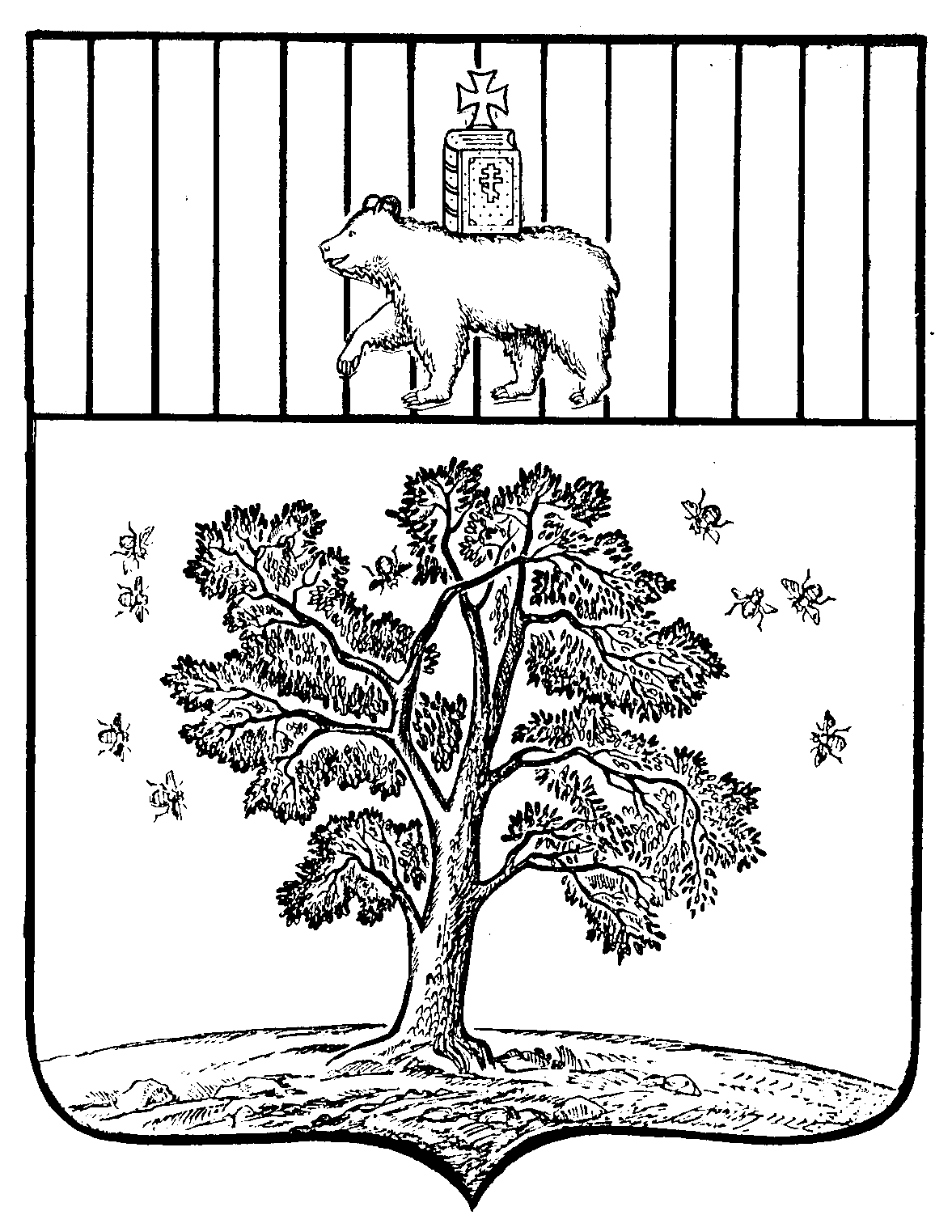 